Family:  Fabaceae, subfamily Faboideae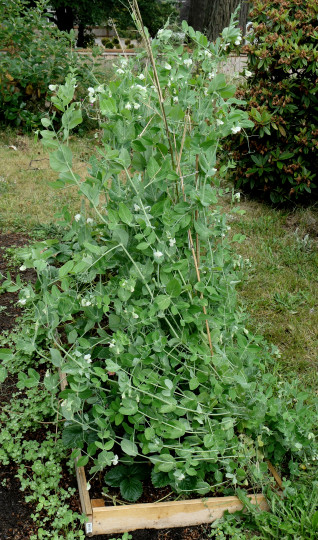 Specimen:  Pisum sativum L.,  garden peahttps://www.thinglink.com/scene/1340818370567602178Habitat:  Herbaceous cultivar.  Annual.  Popular food crop. Vegetative PartsLeaves (inc. close-up of front and back, stipules), roots, stems:  Roots fibrous. Leaves blueish-green, waxy, alternate, stipulate, pinnately compound; leaflets opposite and entire; enlarged stipules at base of petiole slightly sheathing, dentate at the base. Tendrils present.  A) Roots, B) compound leaflets, stipules and tendrils , C) front and back of leaflets, D) stipules and tendrils, E) close-up of stipules; dentate margin at base can be observed.A.					B.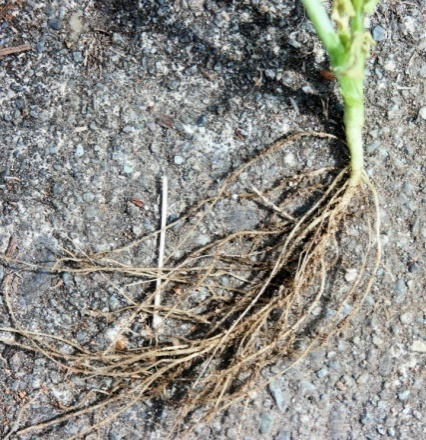 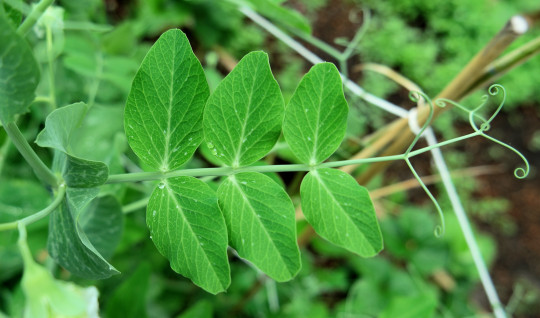 C. 				D. 					E. 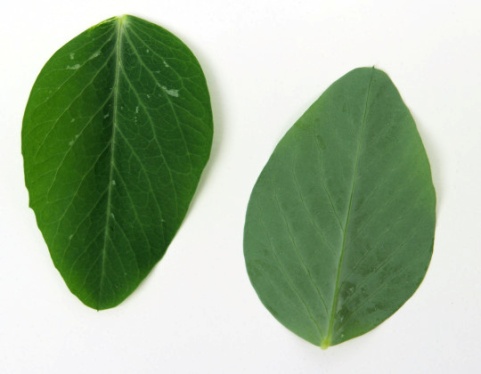 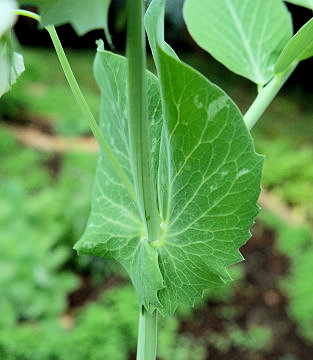 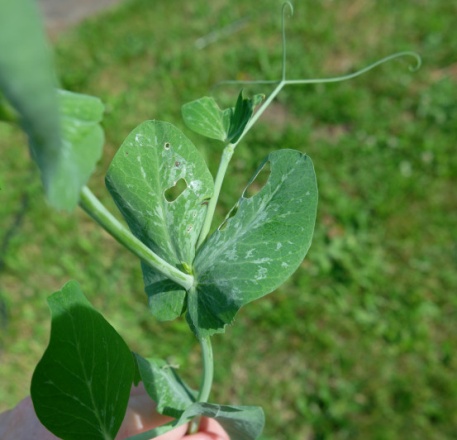 InflorescenceFlowers: White, complete, alternating, zygomorphic. How many petals: 5 - a keel (two petals fused together, enclosing the androecium and gynoecium), two wings which surround the keel, and a banner (one petal) which envelopes the other petals.  How many sepals:  5, connate at base; green.How many stamens:  Diadelphous 9+1; the 9 are connate and (almost) closed into a tube, and the 10th is freeCarpels, how many:  1Petals:  Keel (bottom), Wings (flanking) and Banner (top)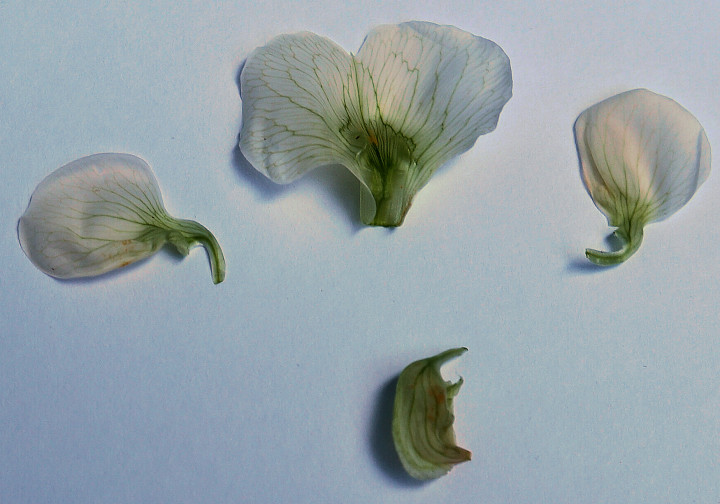 Calyx:  Dissected; in situ on back of flower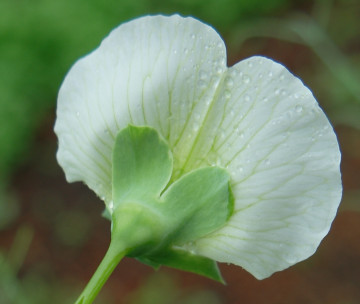 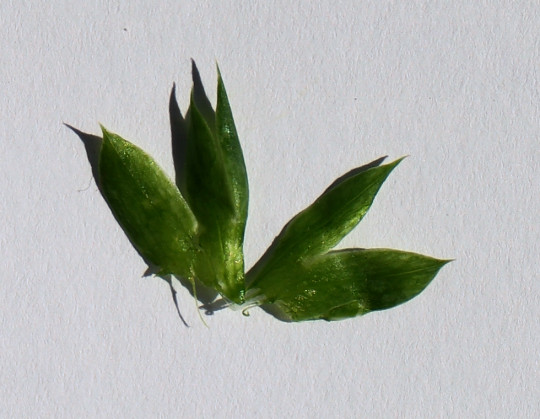 Androeceum and gynoecium; the diadelphous stamens and feathery stigma are clearly visible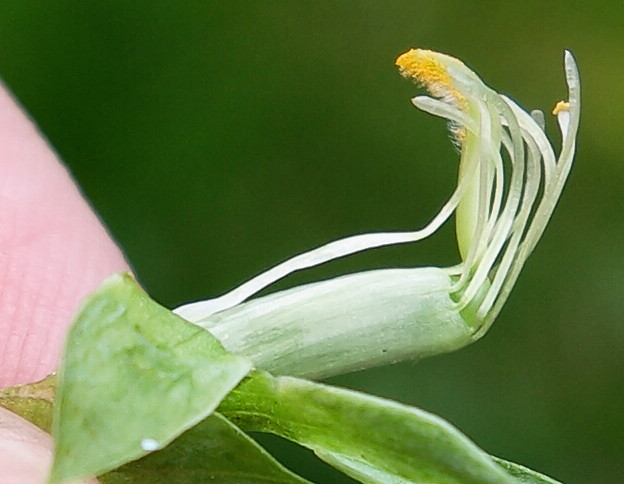 
Gynoecium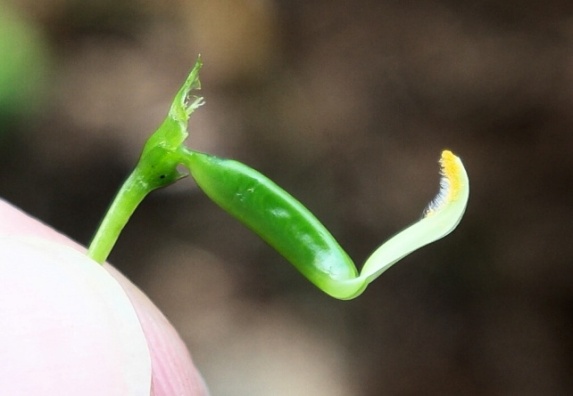 Androecium - 9+1 arrangement clearly visible (most anthers lost in handling)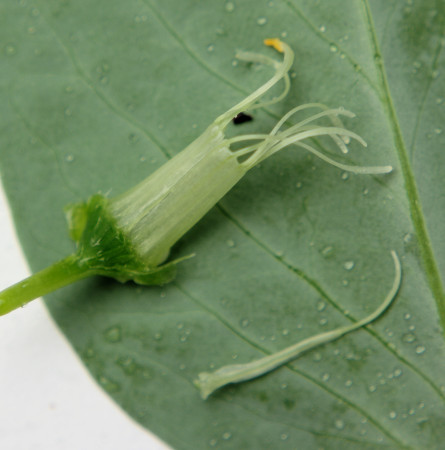 Seeds and FruitsType:  Legume.  Fruits mature within a pod, which opens on both seams when mature; remnants of calyx on stipe and withered style observed.  Dehiscence:  Dry dehiscentPlacentation:  BasalNumber of seeds:  6 observed in this dissection. Pea pod. Note remnant of style at terminal end of pod (top). Remnant of calyx seen attached to stipe (bottom).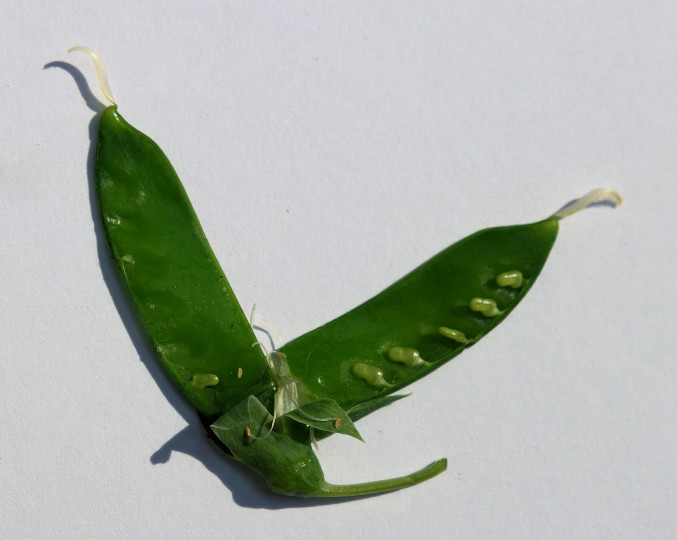 